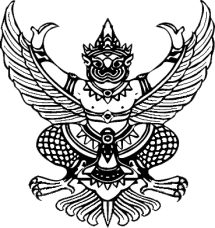 ประกาศองค์การบริหารส่วนตำบลหินดาดเรื่อง  มาตรการป้องกันการขัดกันระหว่างผลประโยชน์ส่วนตนกับผลประโยชน์ส่วนรวมประจำปีงบประมาณ พ.ศ. ๒๕๖๖ -----------------------------------------	เพื่อให้การปฏิบัติงานของพนักงานเป็นไปอย่างมีประสิทธิภาพเกิดความโปร่งใสอีกทั้งส่งเสริมวินัยคุณธรรมและการป้องกันการทุจริตในองค์กรองค์การบริการส่วนตำบลหินดาด จึงได้กำหนดมาตรการพัฒนาส่งเสริมการปฏิบัติตามมาตรฐานจริยธรรมการบริหารจัดการผลประโยชน์เพื่อป้องกันการขัดกันระหว่างผลประโยชน์ส่วนตนกับผลประโยชน์ ดังนี้	๑. ห้ามมิให้เจ้าหน้าที่พัสดุจัดซื้อจัดจ้างกับผู้เสนองานที่มีความเกี่ยวข้องกับบุคลากรภายในองค์การบริการส่วนตำบลหินดาด ทั้งประโยชน์ส่วนตนและผลประโยชน์ส่วนรวมที่มีผลต่อการปฏิบัติหน้าที่	๒. ห้ามมิให้บุคคลในองค์การบริการส่วนตำบลหินดาด ใช้อำนาจหน้าที่ในตำแหน่งหรือหน้าที่ดำเนินงานโครงการที่เอื้อผลประโยชน์กับตนเองทั้งที่เกี่ยวกับเงินและทรัพย์สินอื่น	๓. ห้ามมิให้บุคลากรในองค์การบริหารส่วนตำบลหินดาด ดำรงตำแหน่งที่ทำหน้าที่ทับซ้อนกัน	๔. ในกรณีที่บุคลากรในองค์การบริหารส่วนตำบลหินดาด มีผลประโยชน์ทับซ้อนใช้หลักปฏิบัติ ดังนี้	๔.๑ การเปิดเผยต่อหัวหน้าส่วนราชการและผู้บริหารองค์การบริหารส่วนตำบลหินดาดว่างานเรื่องใดที่มีผลประโยชน์ขัดกันระหว่างผลประโยชน์ส่วนตนกับผลประโยชน์ส่วนรวม	๔.๒ การถอนตัวออกจากการทำหน้าที่ตัดสินใจหรือทำงานที่บุคลากรที่ผลประโยชน์ทับซ้อนกัน	๔.๓ ให้ผู้อ้านวยการกองคลัง มีหน้าที่ตรวจสอบบุคลากรในองค์การบริการส่วนตำบลหินดาด ถึงความเกี่ยวข้องกับผู้เสนองานพร้อมทั้งรายงานผลการปฏิบัติงานเพื่อป้องกันผลประโยชน์ต่อนายกองค์การบริการส่วนตำบลหินดาดทราบ	๔.๔ การรับของขวัญเป็นของส่วนตัวให้กระทำได้ ในกรณีมีมูลค่าไม่เกิน ๓,๐๐๐ บาท หากเกินกว่านั้นต้องรายงานให้ผู้บังคับบัญชาทราบ และพิจารณาดำเนินการต่อไปจึงประกาศให้ทราบและถือปฏิบัติโดยทั่วกันประกาศ  ณ    วันที่   ๓๑     มกราคม   พ.ศ.  ๒๕๖๖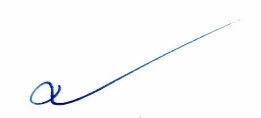 (นายสุวิช  คมพยัคฆ์)นายกองค์การบริหารส่วนตำบลหินดาด